Záznam z prieskumu trhupre zákazku podľa § 1 ods. 15 zákona č. 343/2015 Z. z. o verejnom obstarávaní a o zmene a doplnení niektorých zákonov v znení neskorších predpisov (ZVO)Identifikácia verejného obstarávateľa:Názov:		Slovenská poľnohospodárska univerzita v NitreSídlo:		Tr. A. Hlinku 2, 949 76 NitraIČO:		00397482DIČ:		2021252827IČ DPH:		SK2021252827Internetová adresa:	http://www.uniag.sk/v rámci Výzvy číslo: 	56/PRV/2022pre opatrenie: 		16 – Spoluprácapodopatrenie: 	16.1 – Podpora na zriaďovanie a prevádzku operačných skupín EIP zameraných na produktivitu a udržateľnosť poľnohospodárstvaNázov projektu: Ekologický a ekonomický význam aplikácií precíznych technológií v poľnohospodárskej praxi Predmet zákazky:	Názov: Ostatné obstarávané neinvestičné náklady – údržba špecializovaných poľnohospodárskych strojov v rámci projektu Ekologický a ekonomický význam aplikácií precíznych technológií v poľnohospodárskej praxiOpis: „Údržba špecializovaných poľnohospodárskych strojov s vybavením na špeciálnu agrotechniku akou je precízne poľnohospodárstvo“Spôsob vykonania prieskumu:  Priemer 3 faktúr údržby špecializovaných poľnohospodárskych strojov z minulých skúseností z autorizovaného servisu John Deere, nakoľko stroje sú v záručnej dobe.Predpokladaná hodnota zákazky (PHZ): PHZ bola určená ako priemer v minulosti zaplatených poplatkov za údržbu špecializovaných poľnohospodárskych strojov * počet v zmysle obsahového námetu.  V minulosti zaplatené poplatky za údržbu špecializovaných poľnohospodárskych strojov:26.6. 2023 – John Deere, servis – v sume 573,52 EUR s DPH - viď. príloha na konci dokumentu, 26.6. 2023 – John Deere, servis – v sume 714,24 EUR s DPH - viď. príloha na konci dokumentu,26.6. 2023 – John Deere, servis – v sume 1 568,42 EUR s DPH - viď. príloha na konci dokumentu,26.6. 2023 – John Deere, servis – v sume 864,23 EUR s DPH - viď. príloha na konci dokumentu,26.6. 2023 – John Deere, servis – v sume 2491,59 EUR s DPH - viď. príloha na konci dokumentu,PHZ na 14 hod. údržby špecializovaných poľnohospodárskych strojov = (573,52 + 714,24  + 1568,42 + 864,23 + 2491,59)/31,45 = 6212/31,45 = 1 hod. servisu 197,52 EUR; 14 hod. * 197,52 = 2 765,28 EUR.Verejný obstarávateľ v súlade s vyššie uvedeným stanovil predpokladanú hodnotu zákazky vo výške = 2 765,28 EUR. V Nitre, dňa 27.7.2023Vypracoval: Ing. Jakub Pagáč, PhD. 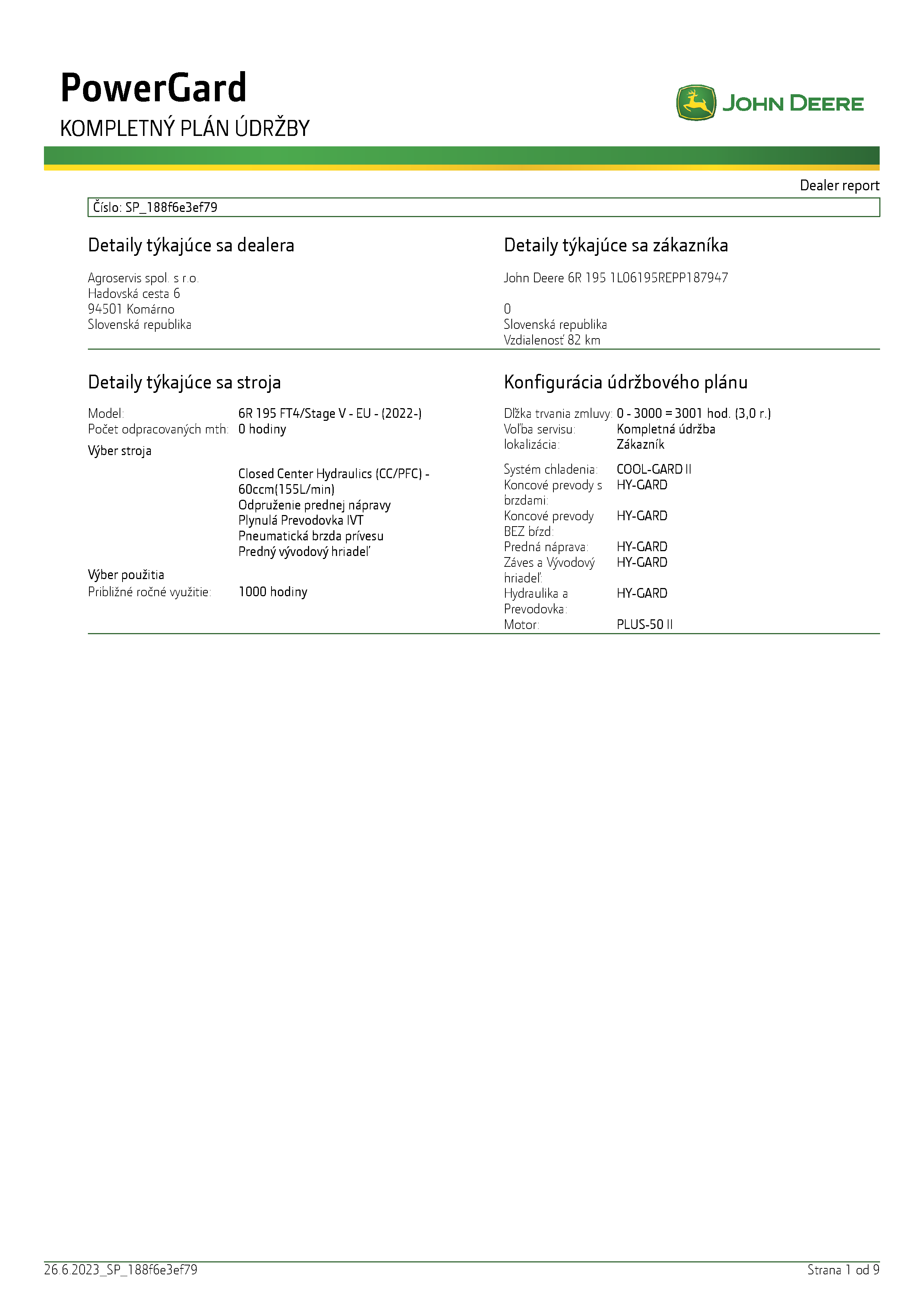 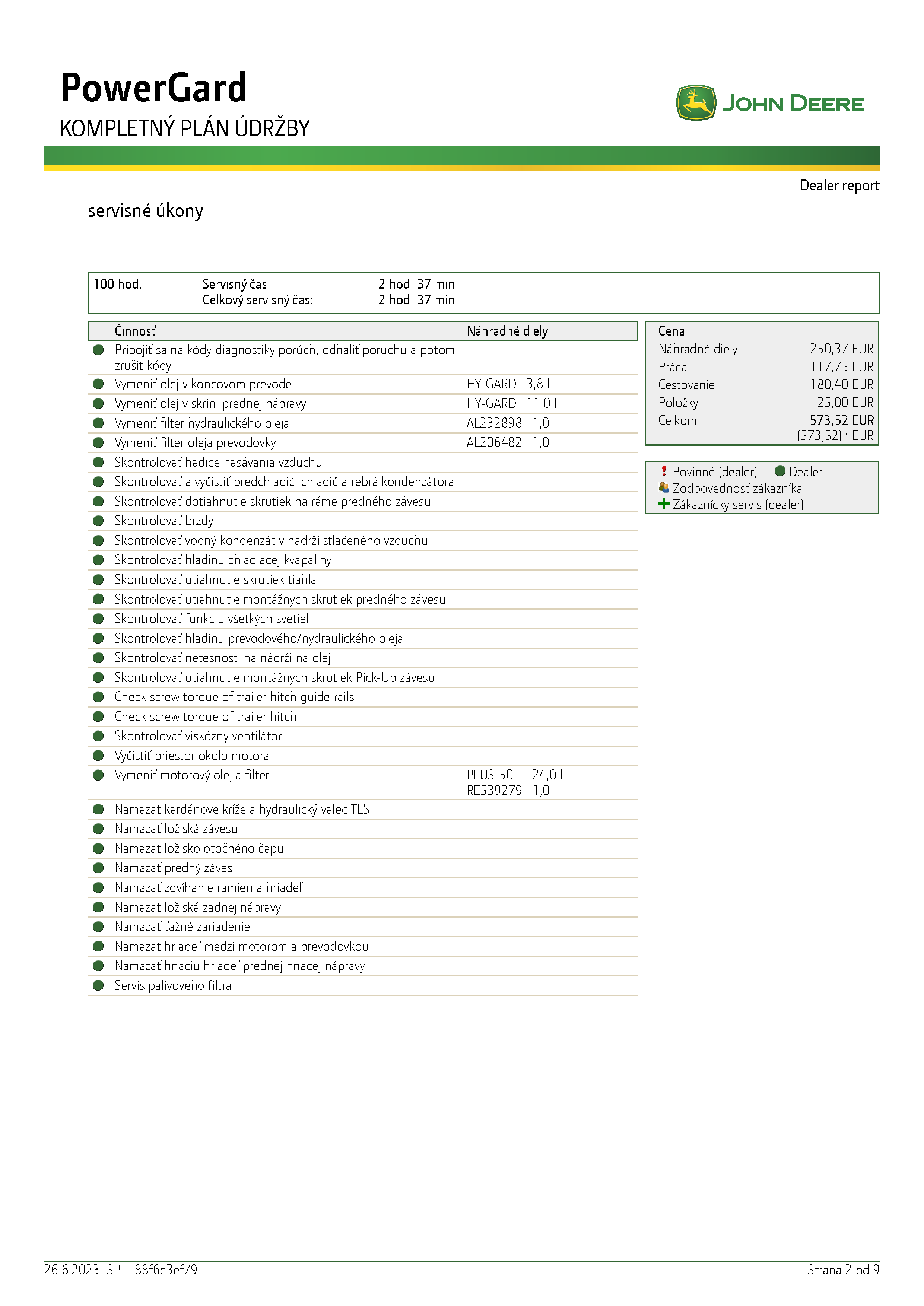 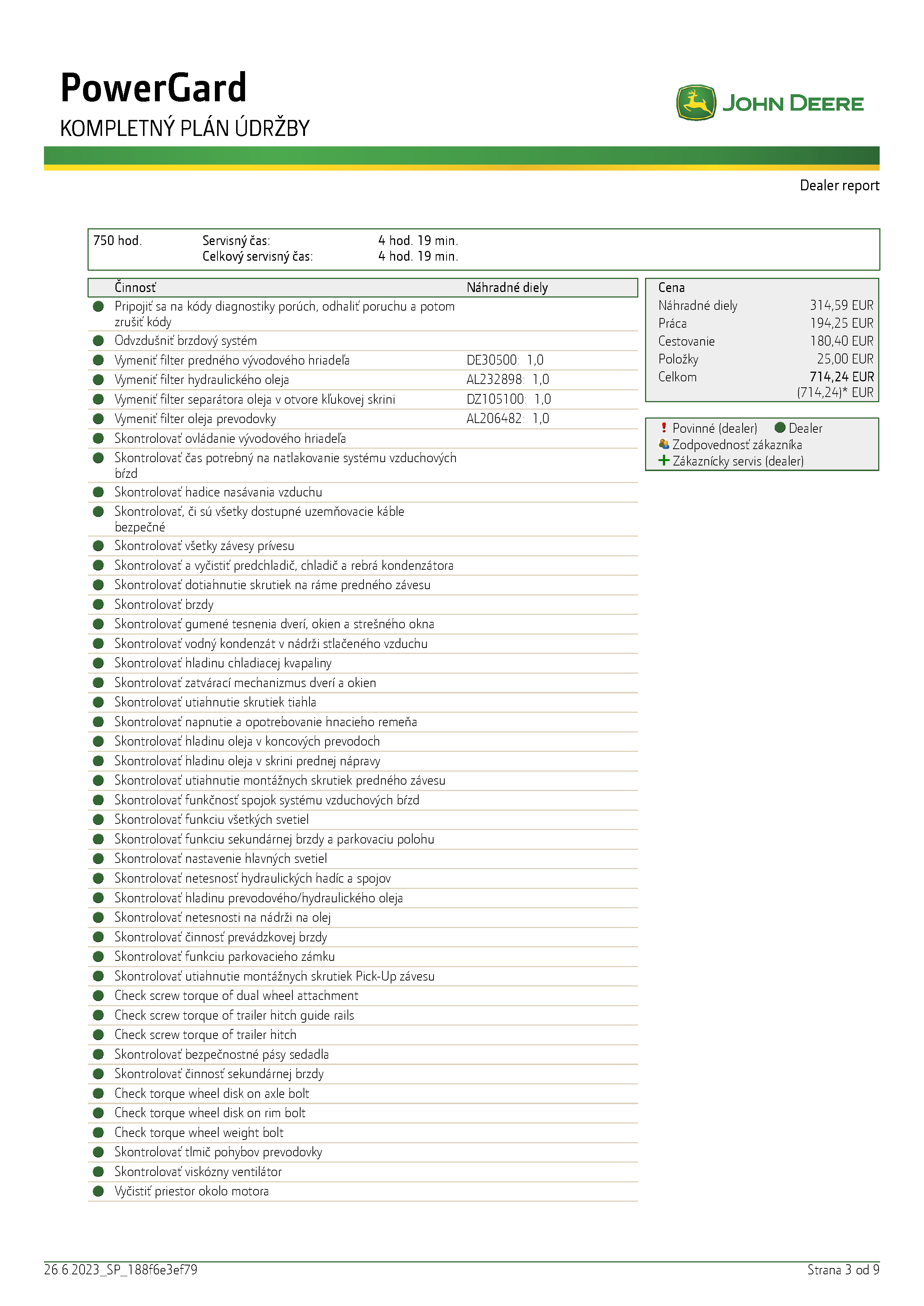 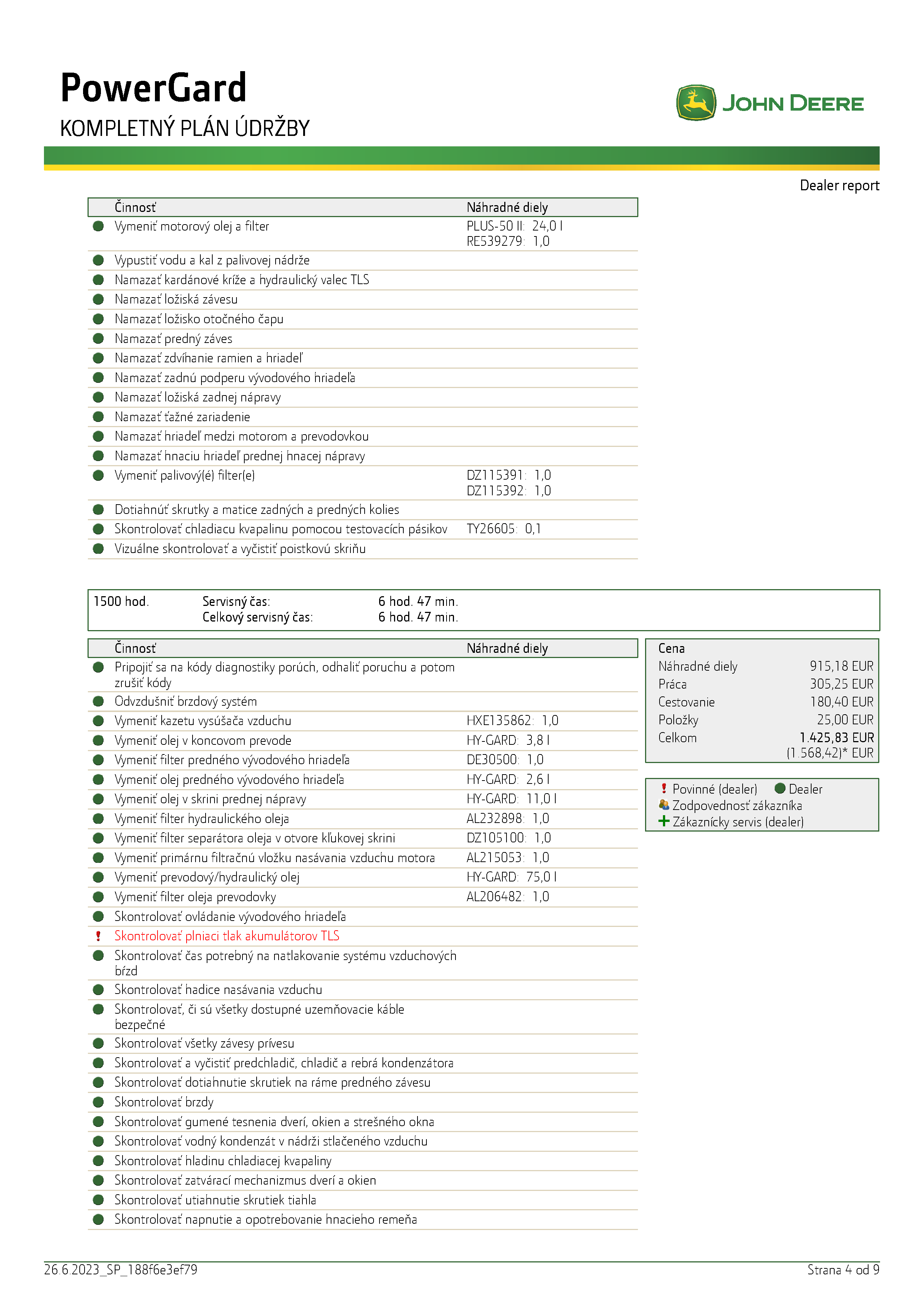 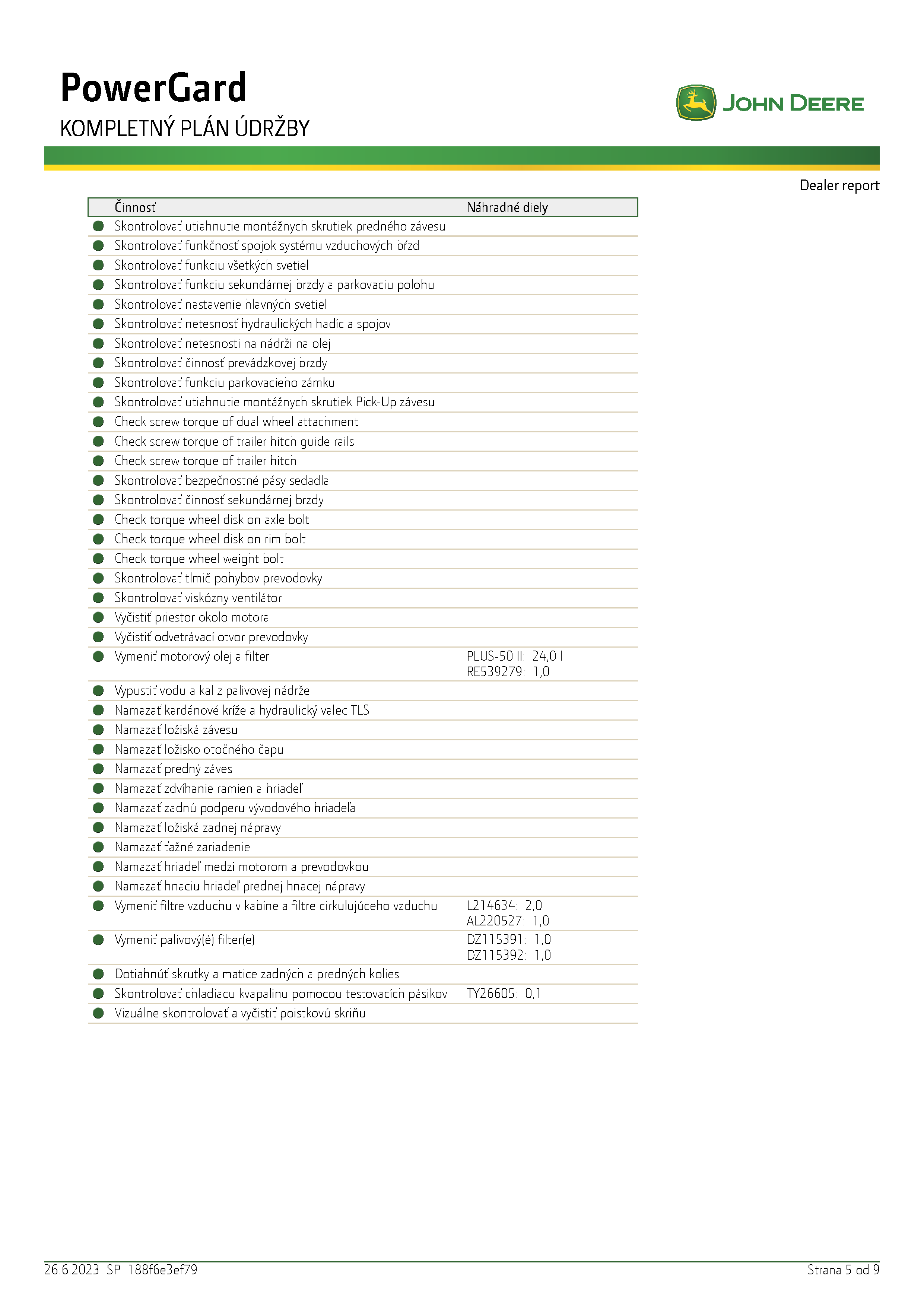 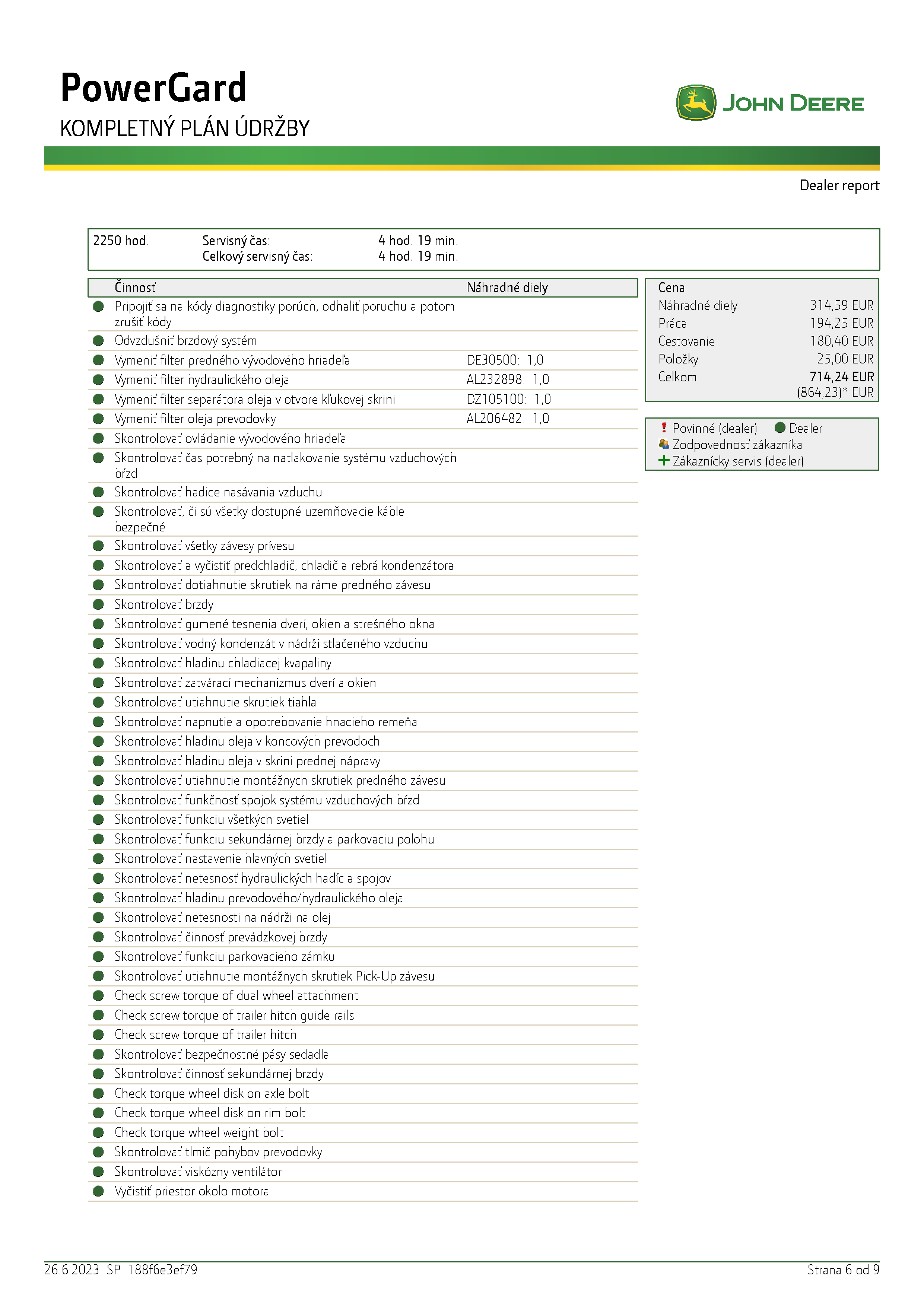 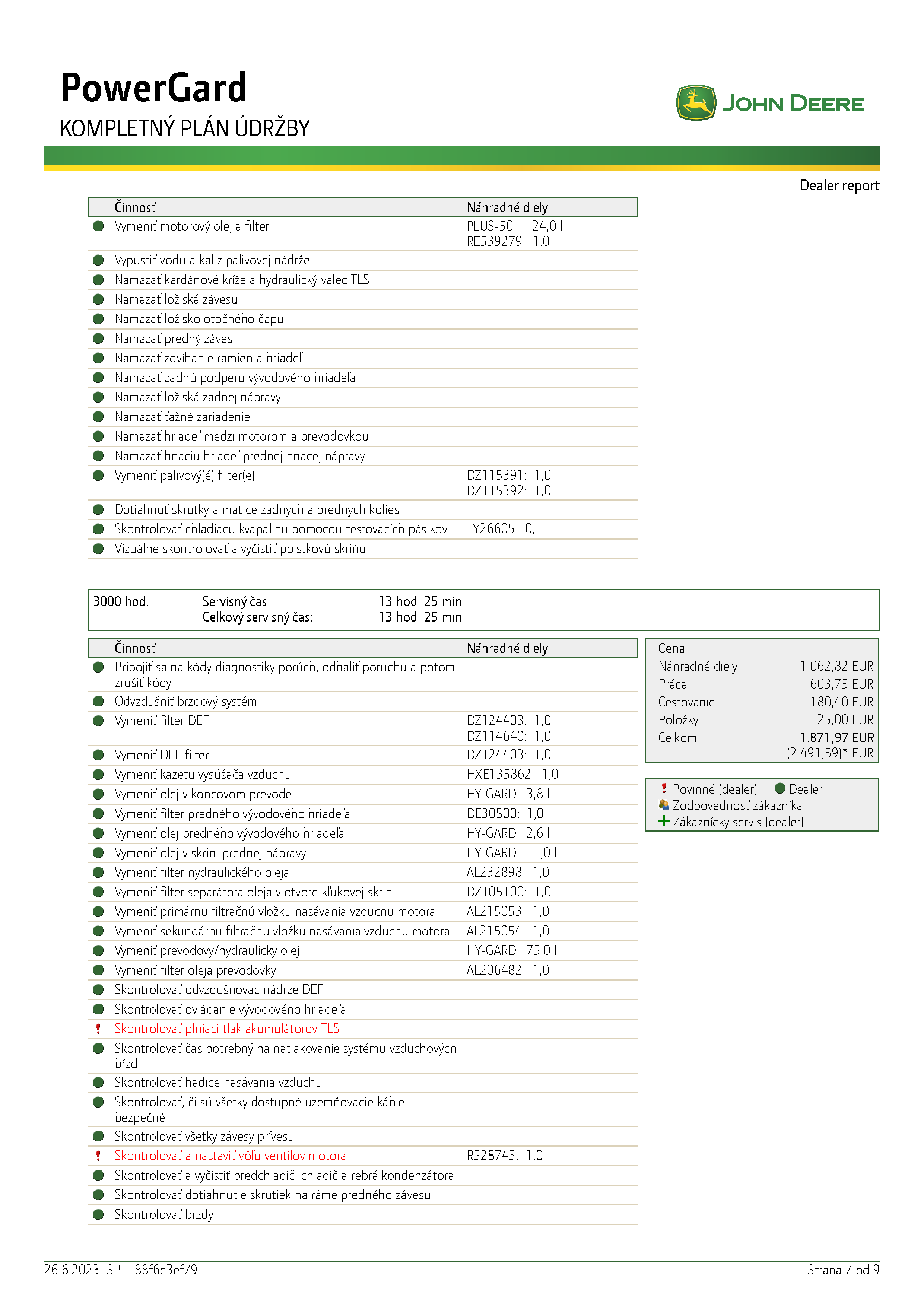 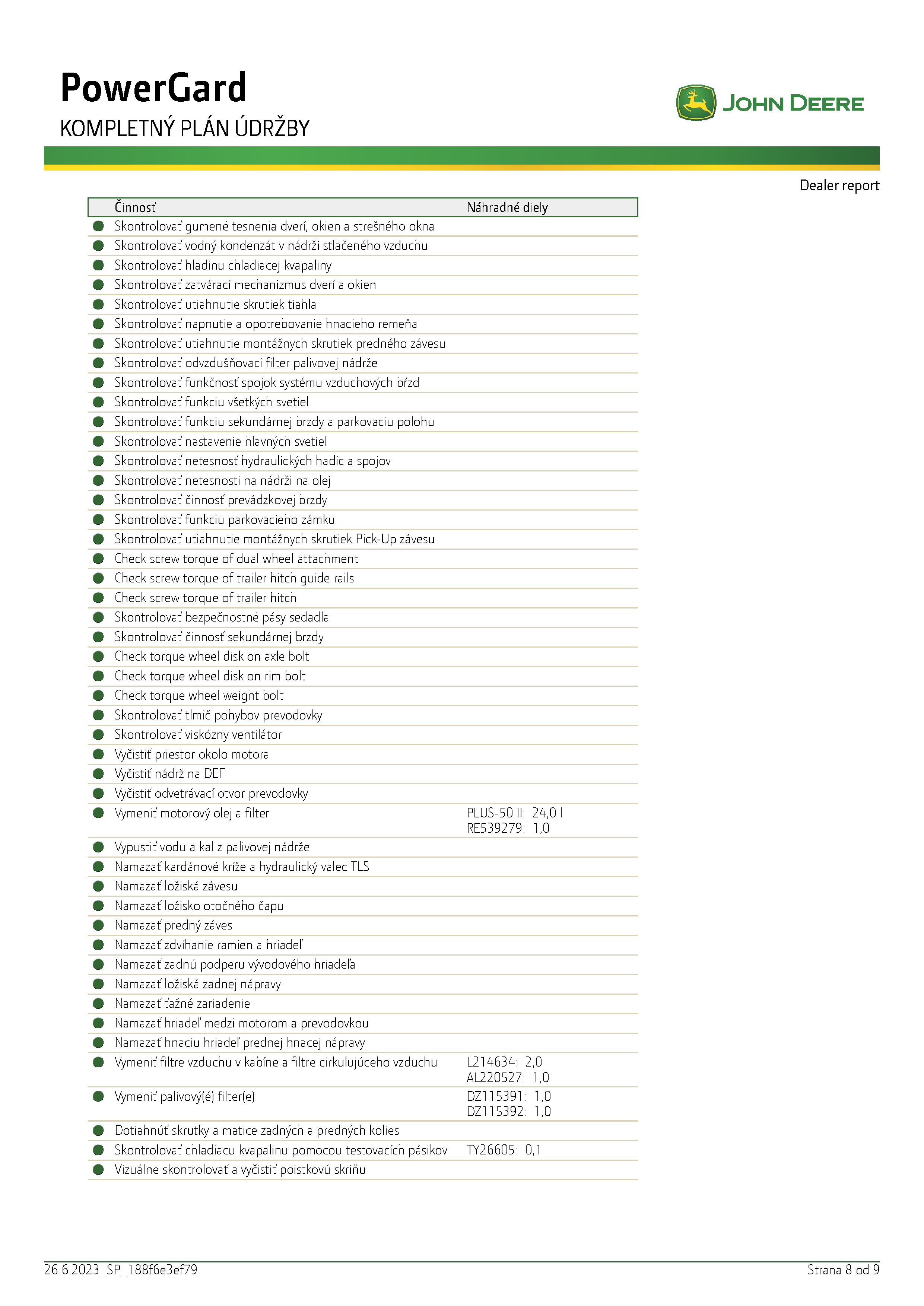 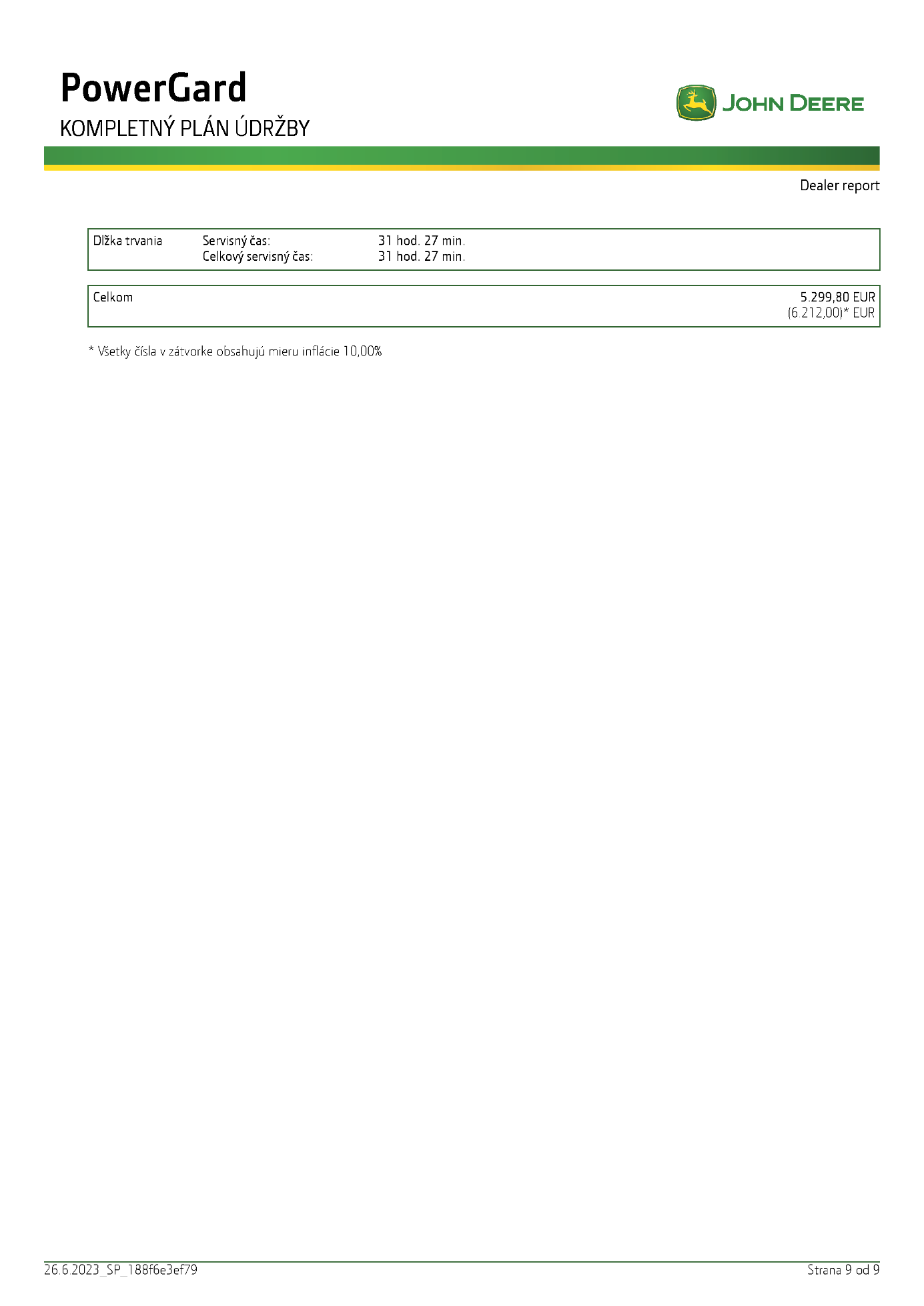 